Федеральное государственное бюджетное образовательное учреждение высшего образования "Северо-Западный государственный медицинский университет имени И.И. Мечникова " Министерства здравоохранения Российской Федерации (ФГБОУ ВО СЗГМУ им. И.И. Мечникова Минздрава России)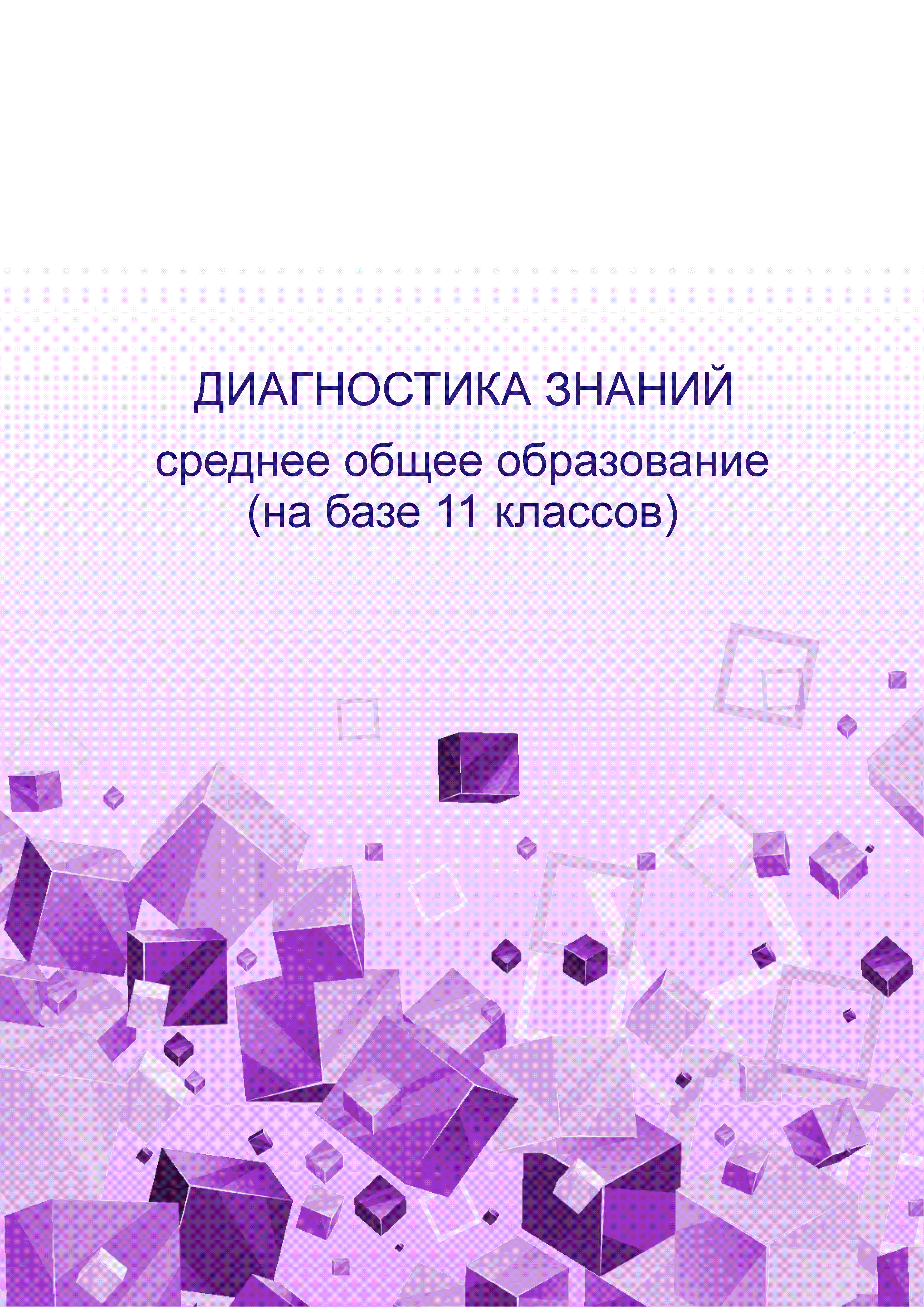 Федеральное государственное бюджетное образовательное учреждение высшего образования "Северо-Западный государственный медицинский университет имени И.И. Мечникова " Министерства здравоохранения Российской Федерации (ФГБОУ ВО СЗГМУ им. И.И. Мечникова Минздрава России)Диагностика знанийсреднее общее образование(на базе 11 классов)«Химия»Информационно-аналитические материалы2021 г.СодержаниеДля обновления содержания нажмите на слове здесь правой кнопкой мыши и выберите пункт меню "Обновить поле"ВведениеПедагогический анализ результатов уровня знаний студентов первого курса по дисциплине «Химия», полученных на базе среднего общего образования, содержит информационные и аналитические материалы, адресованные представителям ректората, деканам, заведующим кафедрами, профессорско-преподавательскому составу образовательной организации.Информационные материалы включают обобщенную структуру измерительных материалов диагностического тестирования, тематическое наполнение которых соответствует содержательным линиям школьного курса дисциплины «Химия».Аналитические материалы предназначены для анализа и оценки качества подготовки первокурсников на основе результатов диагностического тестирования по дисциплине. Они представлены в формах, удобных для принятия организационных и методических решений:гистограммы плотности распределения результатов;диаграммы ранжирования факультетов вуза и направлений подготовки по доле студентов, преодолевших пороговые значения при выполнении тестовых заданий (в процентах);карты коэффициентов решаемости заданий по темам;рейтинг-листы студентов.По форме и положению гистограммы можно наглядно оценить характер распределения результатов тестирования, учитывая расслоение студентов по уровню подготовки.Представленные материалы содержат диаграммы ранжирования факультетов вуза и направлений подготовки по доле студентов, преодолевших пороговые значения при выполнении теста.Карта коэффициентов решаемости заданий дает возможность выявить отдельные темы учебного предмета, освоенные первокурсниками на низком уровне, и оперативно устранить пробелы в знаниях, умениях и навыках, что весьма целесообразно для успешного освоения дисциплины «Химия» в вузе.Рейтинг-листы представляют собой списки студентов с указанием процента правильно выполненных заданий диагностического теста (Приложение 1).Информационно-аналитические материалы могут стать частью входного внутривузовского контроля уровня знаний и умений студентов-первокурсников по дисциплине для проведения дальнейших мониторинговых исследований качества образования в вузе.Информационно-аналитические материалы сформированы на основе результатов диагностического тестирования, проведенного в период 
c 1 сентября по 30 декабря 2021 года.Обобщенная структура измерительных материалов
для проведения диагностического тестирования
по дисциплине «Химия»Результаты тестирования студентов по вузуКоличественные показатели участия факультетов вуза
в диагностическом тестировании по дисциплине «Химия»
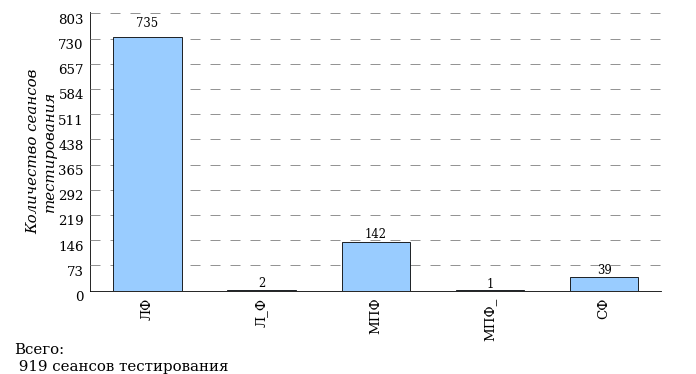 Гистограмма плотности распределения 
результатов тестирования 
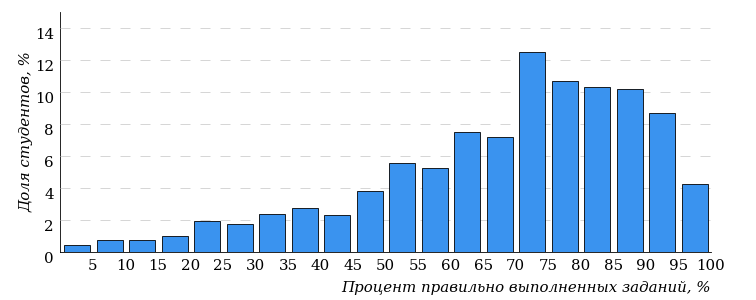 Диаграмма ранжирования факультетов
по проценту студентов, правильно выполнивших 
от 0% до 40% тестовых заданий
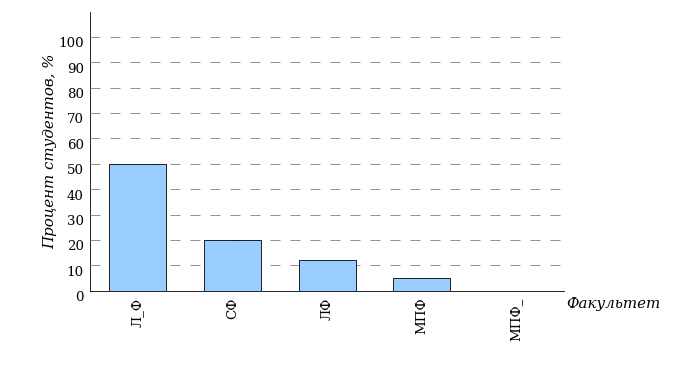 Диаграмма ранжирования факультетов
по проценту студентов, правильно выполнивших 
от 40% до 60% тестовых заданий
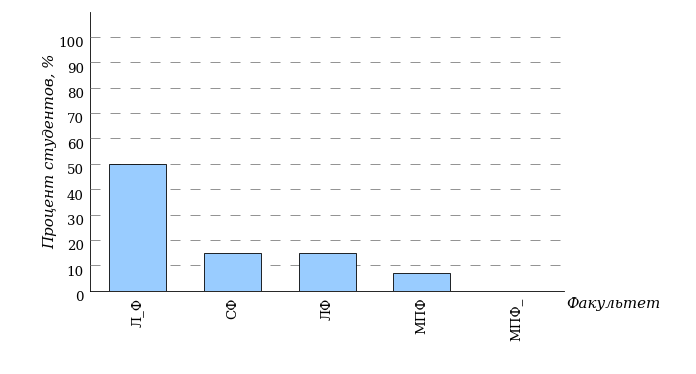 Диаграмма ранжирования факультетов
по проценту студентов, правильно выполнивших 
от 60% до 80% тестовых заданий
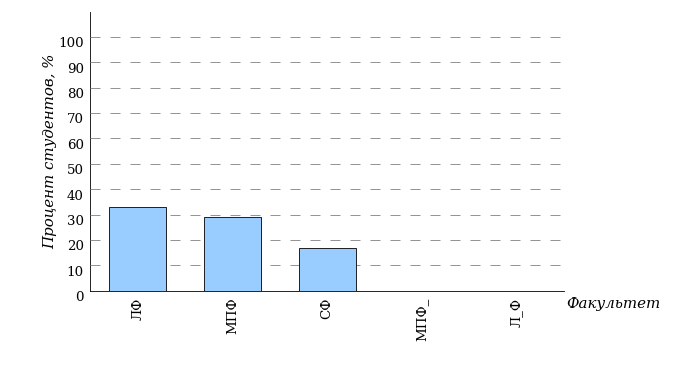 Диаграмма ранжирования факультетов
по проценту студентов, правильно выполнивших 
от 80% до 100% тестовых заданий
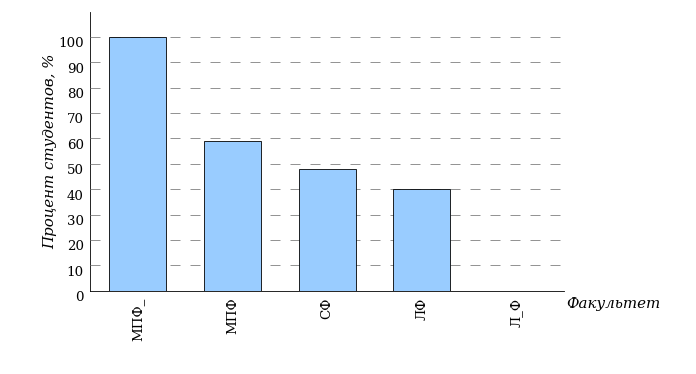 Результаты тестирования студентов по факультетуЛечебный факультет (ЛФ)В тестировании участвовало направление подготовки 31.05.01 «Лечебное дело».Гистограмма плотности распределения 
результатов тестирования 
Лечебный факультет (ЛФ) 
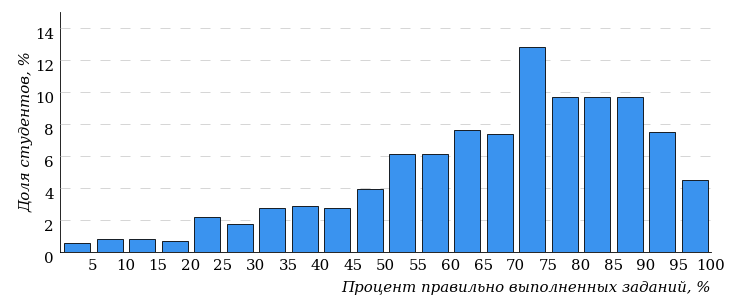 Диаграмма ранжирования направлений подготовки
по проценту студентов, правильно выполнивших 
от 0% до 40% тестовых заданий
Лечебный факультет (ЛФ) 
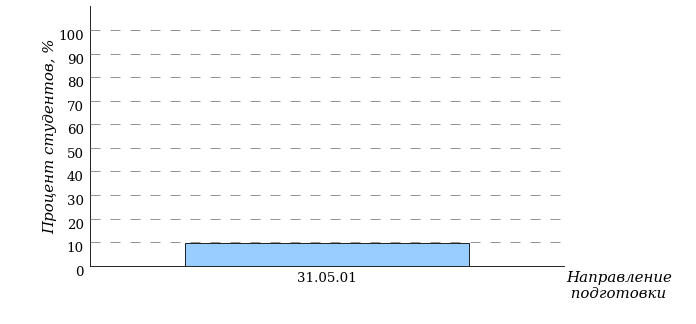 Диаграмма ранжирования направлений подготовки
по проценту студентов, правильно выполнивших 
от 40% до 60% тестовых заданий
Лечебный факультет (ЛФ) 
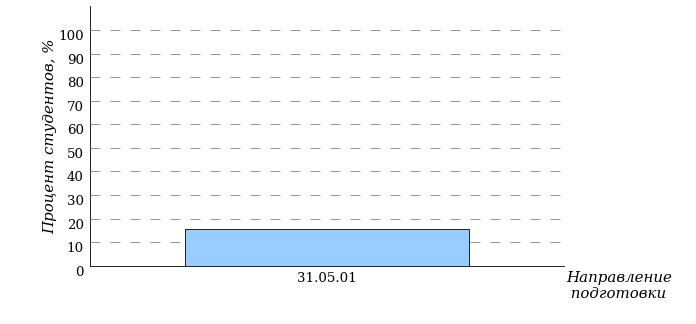 Диаграмма ранжирования направлений подготовки
по проценту студентов, правильно выполнивших 
от 60% до 80% тестовых заданий
Лечебный факультет (ЛФ) 
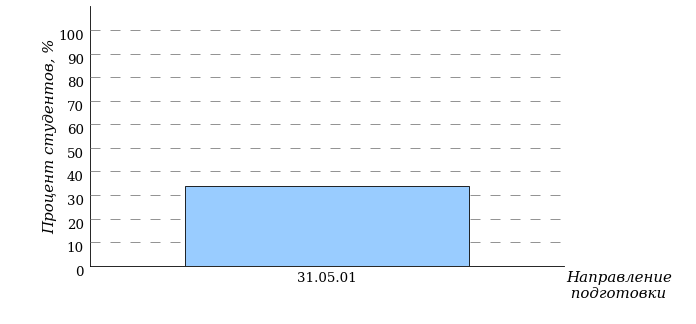 Диаграмма ранжирования направлений подготовки
по проценту студентов, правильно выполнивших 
от 80% до 100% тестовых заданий
Лечебный факультет (ЛФ) 
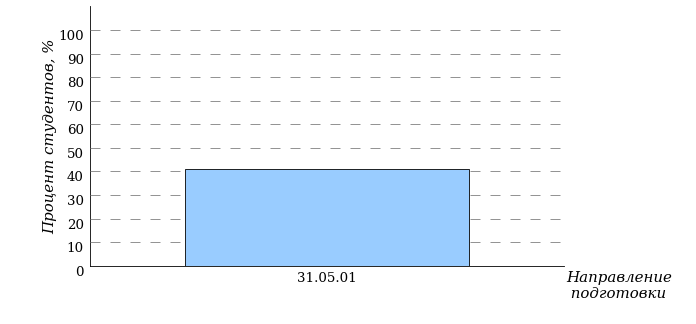 Лечебный_факультет (Л_Ф)В тестировании участвовало направление подготовки 31.05.01 «Лечебное дело».Гистограмма плотности распределения 
результатов тестирования 
Лечебный_факультет (Л_Ф) 
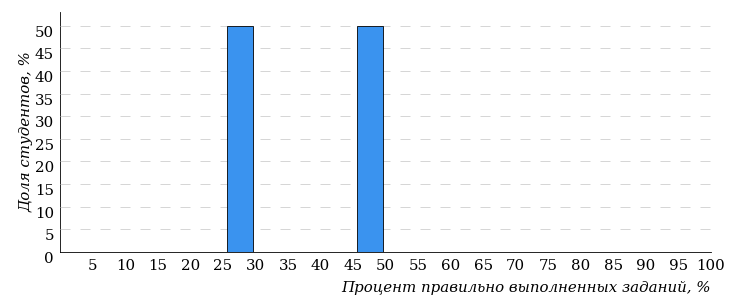 Диаграмма ранжирования направлений подготовки
по проценту студентов, правильно выполнивших 
от 0% до 40% тестовых заданий
Лечебный_факультет (Л_Ф) 
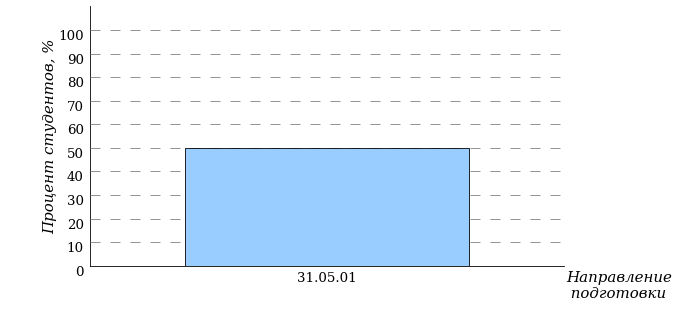 Диаграмма ранжирования направлений подготовки
по проценту студентов, правильно выполнивших 
от 40% до 60% тестовых заданий
Лечебный_факультет (Л_Ф) 
Медико-профилактический факультет (МПФ)В тестировании участвовало направление подготовки 32.05.01 «Медико-профилактическое дело».Гистограмма плотности распределения 
результатов тестирования 
Медико-профилактический факультет (МПФ) 
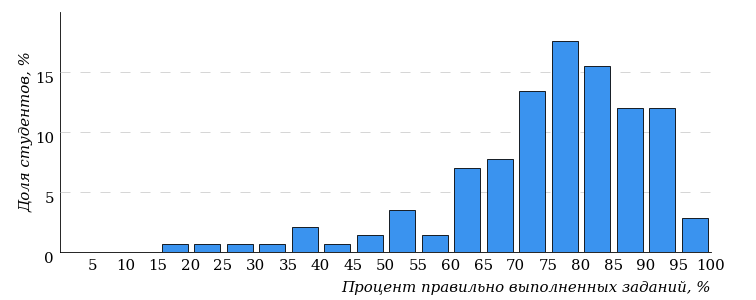 Диаграмма ранжирования направлений подготовки
по проценту студентов, правильно выполнивших 
от 0% до 40% тестовых заданий
Медико-профилактический факультет (МПФ) 
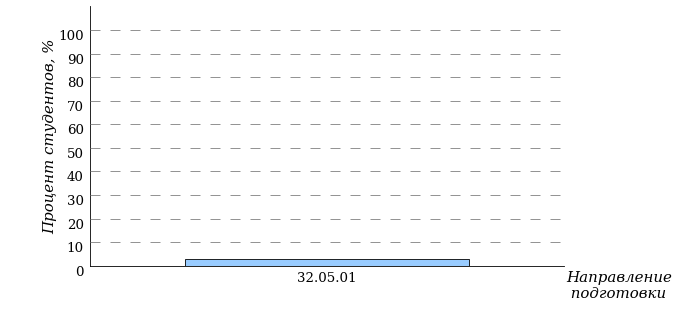 Диаграмма ранжирования направлений подготовки
по проценту студентов, правильно выполнивших 
от 40% до 60% тестовых заданий
Медико-профилактический факультет (МПФ) 
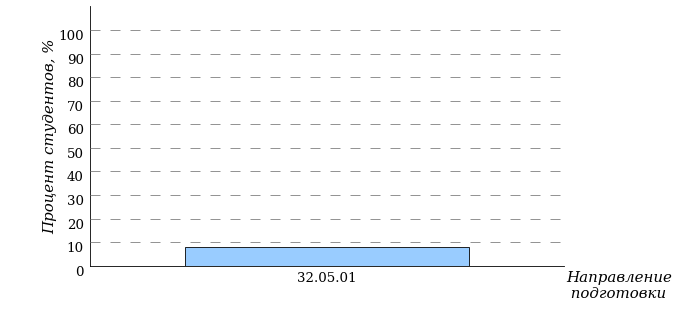 Диаграмма ранжирования направлений подготовки
по проценту студентов, правильно выполнивших 
от 60% до 80% тестовых заданий
Медико-профилактический факультет (МПФ) 
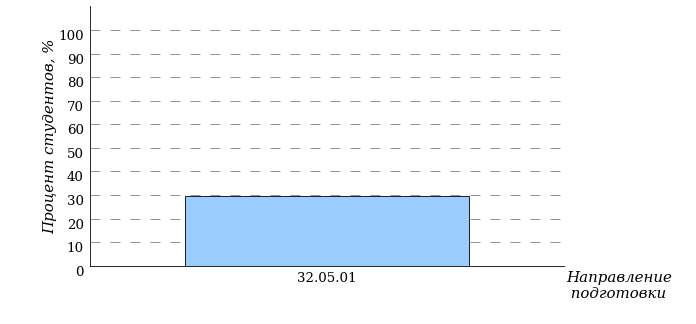 Диаграмма ранжирования направлений подготовки
по проценту студентов, правильно выполнивших 
от 80% до 100% тестовых заданий
Медико-профилактический факультет (МПФ) 
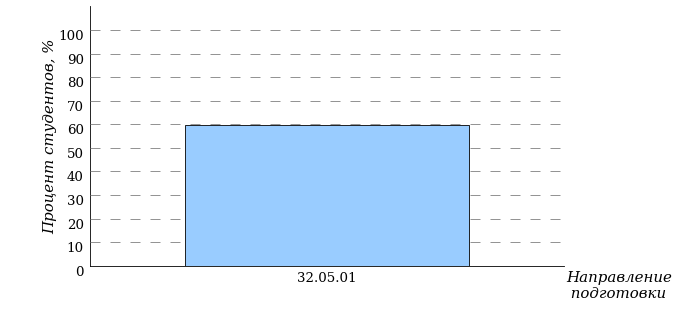 Медико-профилактический_факультет (МПФ_)В тестировании участвовало направление подготовки 32.05.01 «Медико-профилактическое дело».Гистограмма плотности распределения 
результатов тестирования 
Медико-профилактический_факультет (МПФ_) 
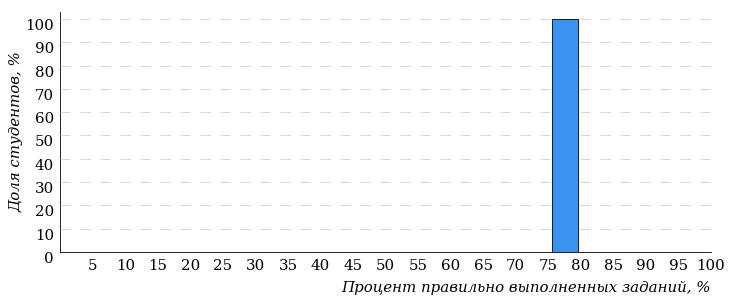 Диаграмма ранжирования направлений подготовки
по проценту студентов, правильно выполнивших 
от 80% до 100% тестовых заданий
Медико-профилактический_факультет (МПФ_) 
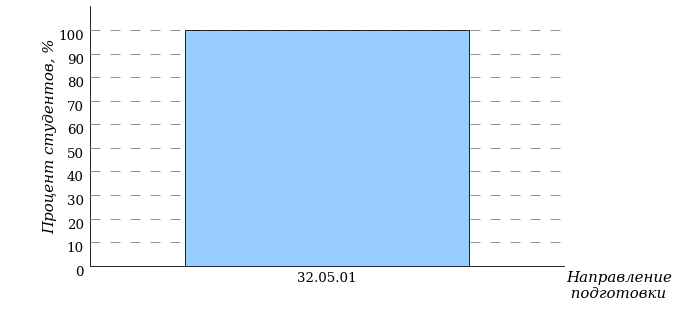 Стоматологический факультет (СФ)В тестировании участвовало направление подготовки 31.05.03 «Стоматология».Гистограмма плотности распределения 
результатов тестирования 
Стоматологический факультет (СФ) 
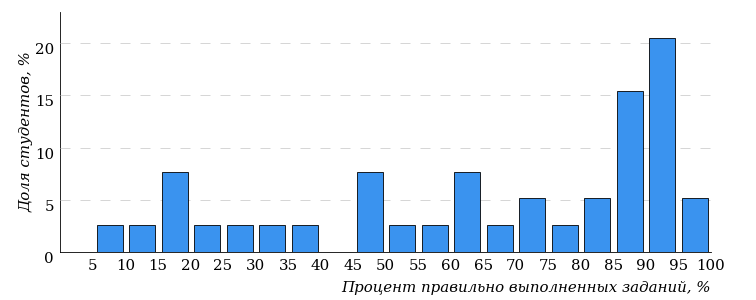 Диаграмма ранжирования направлений подготовки
по проценту студентов, правильно выполнивших 
от 0% до 40% тестовых заданий
Стоматологический факультет (СФ) 
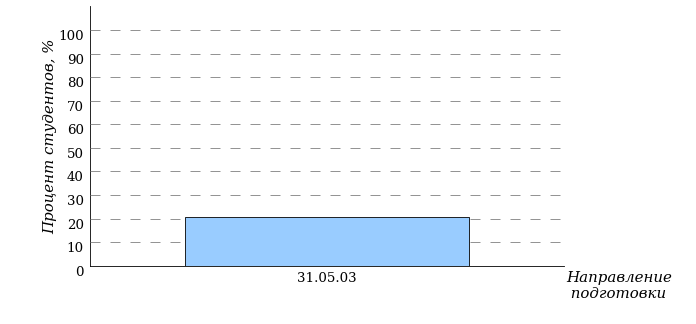 Диаграмма ранжирования направлений подготовки
по проценту студентов, правильно выполнивших 
от 40% до 60% тестовых заданий
Стоматологический факультет (СФ) 
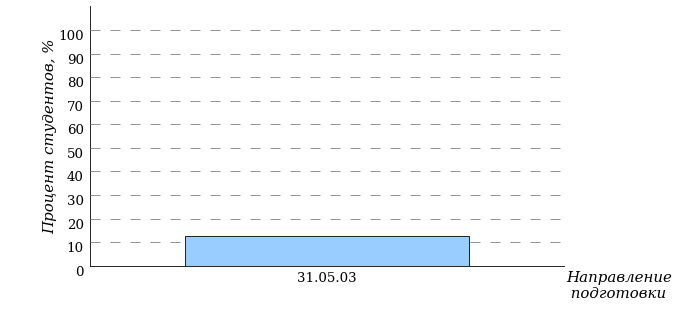 Диаграмма ранжирования направлений подготовки
по проценту студентов, правильно выполнивших 
от 60% до 80% тестовых заданий
Стоматологический факультет (СФ) 
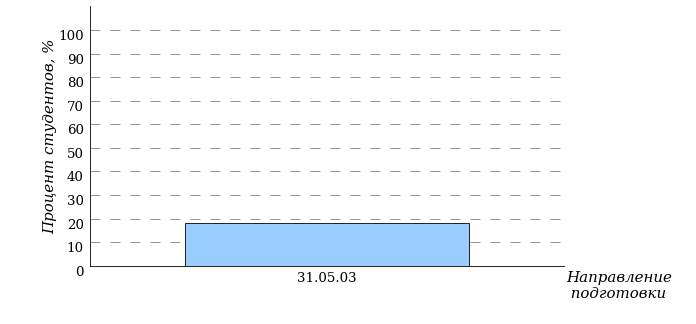 Диаграмма ранжирования направлений подготовки
по проценту студентов, правильно выполнивших 
от 80% до 100% тестовых заданий
Стоматологический факультет (СФ) 
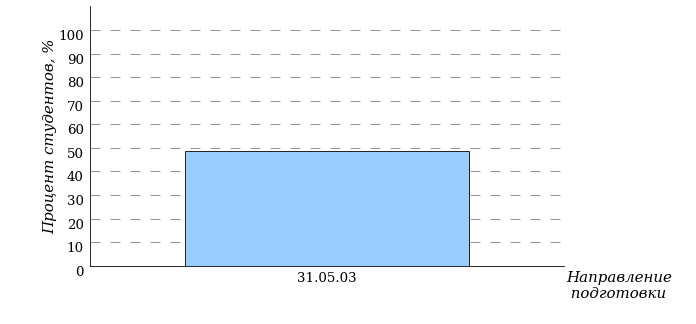 Результаты тестирования студентов по направлениям подготовки вузаЛечебный факультет (ЛФ)Направление подготовки 31.05.01 «Лечебное дело»Гистограмма плотности распределения 
результатов тестирования 
Карта коэффициентов решаемости заданий
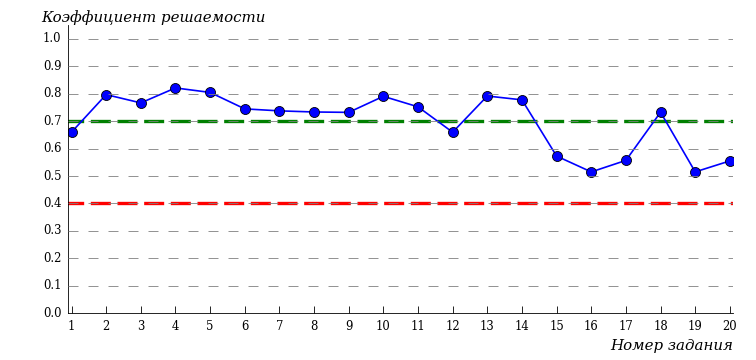 Карта коэффициентов решаемости заданий показывает, что студенты данной выборки выполнили на высоком уровне все задания.Лечебный_факультет (Л_Ф)Направление подготовки 31.05.01 «Лечебное дело»Гистограмма плотности распределения 
результатов тестирования 
Карта коэффициентов решаемости заданий
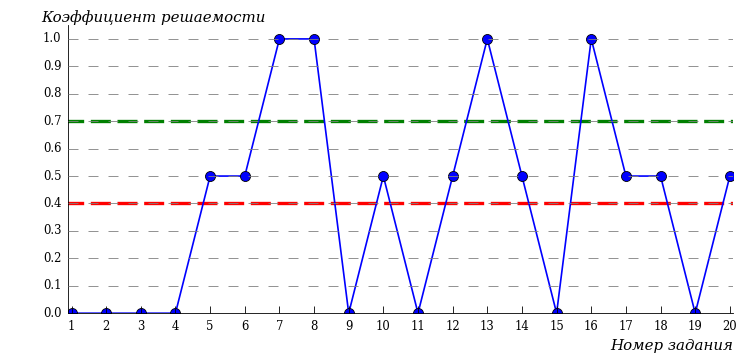 Карта коэффициентов решаемости заданий показывает, что студенты данной выборки на невысоком уровне выполнили задания по следующим темам:№5 «Классы неорганических и органических веществ»№6 «Типы химических реакций»№10 «Валентность и степень окисления. Окислительно-восстановительные реакции»№12 «Общие свойства металлов и их соединений»№14 «Взаимосвязь неорганических веществ»№17 «Амины и аминокислоты. Жиры, белки и углеводы»№18 «Взаимосвязь органических веществ»№20 «Количественные отношения. Расчет по уравнению реакции»на низком уровне выполнили задания по следующим темам:№1 «Строение атома»№2 «Периодический закон и периодическая система элементов Д. И. Менделеева»№3 «Химическая связь»№4 «Строение и свойства химических веществ»№9 «Электролитическая диссоциация. Реакции ионного обмена. Гидролиз солей»№11 «Электролиз расплавов и растворов»№15 «Углеводороды. Строение и химические свойства»№19 «Растворы. Состав растворов»Медико-профилактический факультет (МПФ)Направление подготовки 32.05.01 «Медико-профилактическое дело»Гистограмма плотности распределения 
результатов тестирования 
Карта коэффициентов решаемости заданий
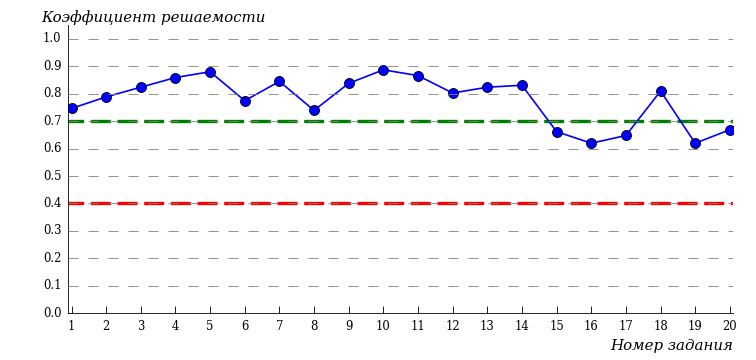 Карта коэффициентов решаемости заданий показывает, что студенты данной выборки выполнили на высоком уровне все задания.Медико-профилактический_факультет (МПФ_)Направление подготовки 32.05.01 «Медико-профилактическое дело»Гистограмма плотности распределения 
результатов тестирования 
Карта коэффициентов решаемости заданий
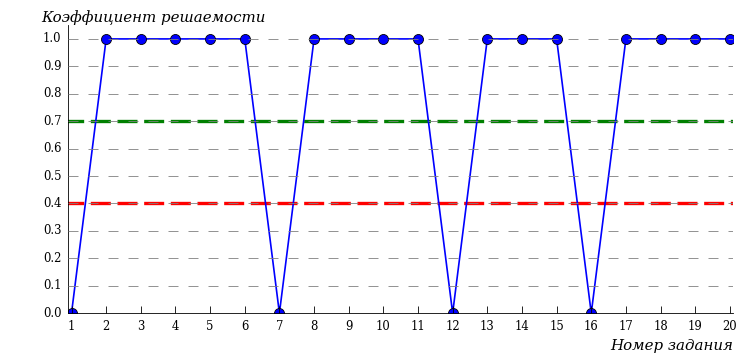 Карта коэффициентов решаемости заданий показывает, что студенты данной выборки на низком уровне выполнили задания по следующим темам:№1 «Строение атома»№7 «Скорость химической реакции»№12 «Общие свойства металлов и их соединений»№16 «Спирты, фенолы и карбонильные соединения»Стоматологический факультет (СФ)Направление подготовки 31.05.03 «Стоматология»Гистограмма плотности распределения 
результатов тестирования 
Карта коэффициентов решаемости заданий
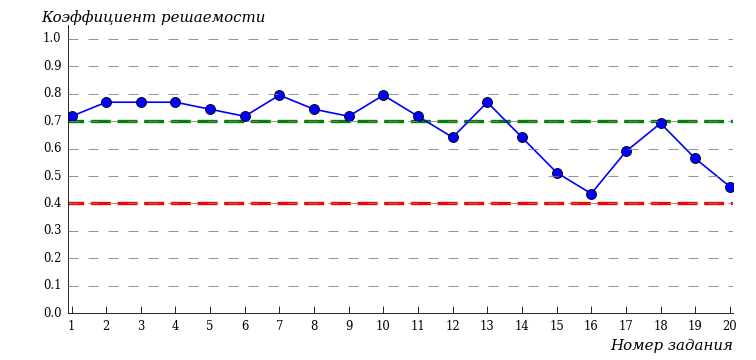 Карта коэффициентов решаемости заданий показывает, что студенты данной выборки на невысоком уровне выполнили задания по следующим темам:№16 «Спирты, фенолы и карбонильные соединения»№20 «Количественные отношения. Расчет по уравнению реакции»Приложение 1. Рейтинг-листыЛечебный факультет (ЛФ)Направление подготовки 31.05.01 «Лечебное дело»Группа 162А, 132Б, 159А, 134Б, 161Б, 152А, 145Б, 152Б, 144Б, 156А, 157А, 171Б, 148Б, 181, 153А, 155А, 154А,Лечебный_факультет (Л_Ф)Направление подготовки 31.05.01 «Лечебное дело»Группа 162БМедико-профилактический факультет (МПФ)Направление подготовки 32.05.01 «Медико-профилактическое дело»Группа 101Б, 101А, 102А, 107А, 102Б, 103А, 104А, 104Б, 107Б, 105А, 106Б, 105Б, 106А, 103БМедико-профилактический_факультет (МПФ_)Направление подготовки 32.05.01 «Медико-профилактическое дело»Группа 107БСтоматологический факультет (СФ)Направление подготовки 31.05.03 «Стоматология»Группа 121Б, 121А, 122А, 123Б, 123А, 122БПриложение 2. Представление обобщенных результатов диагностического тестирования студентов первого курсаОбращаем Ваше внимание на то, что данное приложение содержит описание модели
с примером графических форм анализа результатов тестирования. Данные примеры 
не относятся к результатам тестирования студентов Вашего вуза.Для оценки качества подготовки студентов-первокурсников результаты диагностического тестирования представлены в формах, удобных для принятия организационных и методических решений:гистограммы плотности распределения результатов;диаграммы ранжирования факультетов вуза по доле студентов, преодолевших пороговые значения выполнения тестовых заданий (в процентах);диаграммы ранжирования направлений подготовки факультетов по доле студентов, преодолевших определенные пороговые значения выполнения тестовых заданий (в процентах);карты коэффициентов решаемости тестовых заданий по темам;рейтинг-листы.Гистограмма плотности распределения результатов. Этот вид представления результатов используется для характеристики плотности распределения результатов по проценту набранных баллов. Каждый столбик на гистограмме (рисунок 1) показывает долю студентов, результаты которых лежат в данном 5-процентном интервале. По гистограмме определяется характер распределения результатов для данной группы тестируемых и могут быть выделены подгруппы студентов с различным качеством подготовки. При хороших результатах гистограмма должна быть смещена в сторону высоких процентов выполненных заданий (т.е. большинство результатов – выше 70%) для группы студентов.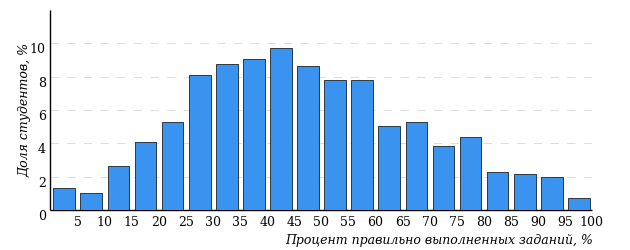 Рисунок 1 – Гистограмма плотности распределения результатов
диагностического тестирования
Гистограмма плотности распределения результатов диагностического тестирования представлена как для факультета, так и для отдельной образовательной программы. Ниже гистограммы дается таблица разбиения плотности результатов по выделенным интервалам.Диаграммы ранжирования факультетов вуза (направлений подготовки факультета) по доле студентов, преодолевших пороговые значения в выполнении тестовых заданий, показывают процент студентов, правильно выполнивших определенную часть тестовых заданий (рисунок 2). Пороговыми значениями выбраны границы интервалов разбиения плотности распределения данных по проценту набранных баллов. Разбиение плотности результатов проводится по 4-м интервалам (до 40%, от 40% до 60%, от 60% до 80% и от 80% и выше).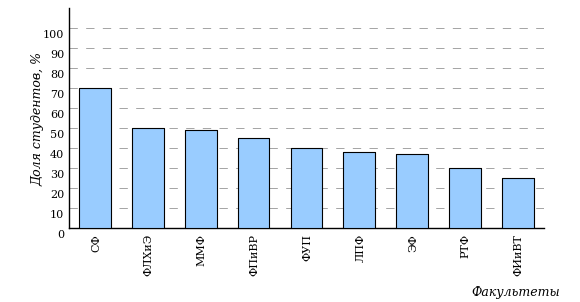 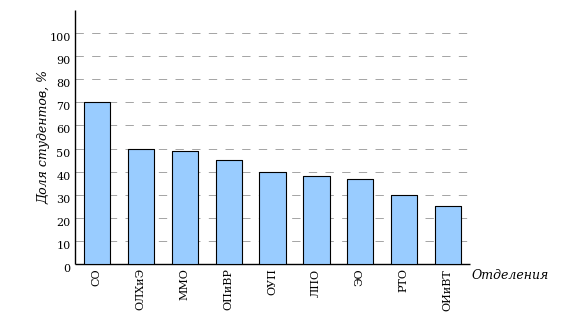 Рисунок 2 – Диаграмма ранжирования факультетов
по проценту студентов, правильно выполнивших
от 40% до 60% тестовых заданий
Карта коэффициентов решаемости заданий по темам. Этот график 
(рисунок 3) предназначен для содержательного анализа качества подготовки студентов по контролируемым темам дисциплины.По вертикальной оси отложены значения коэффициентов решаемости заданий, номера которых указаны по горизонтальной оси.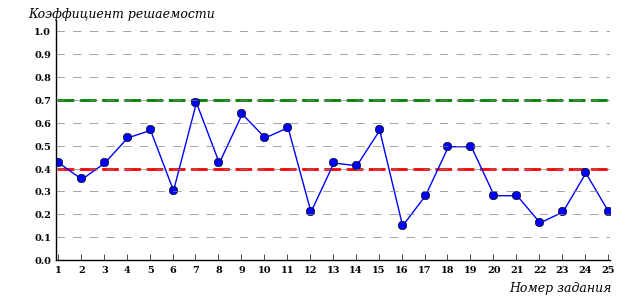 Рисунок 3 – Карта коэффициентов решаемости тестовых заданий
Значения коэффициентов решаемости для заданий рассчитываются как отношение числа студентов, решивших задание по данной теме, к общему числу участников педагогических измерений. Для данной выборки студентов при анализе результатов тестирования по карте коэффициентов решаемости можно придерживаться следующей классификации: легкие задания – коэффициент решаемости от 0,7 до 1,0; задания средней трудности – коэффициент решаемости от 0,4 до 0,7; трудные задания – коэффициент решаемости менее 0,4.Рейтинг-листы представляют собой списки студентов с указанием процента правильно выполненных заданий диагностического теста.Результаты диагностического тестирования обработаны
в Научно-исследовательском институте
мониторинга качества образования424000, Республика Марий Эл, г. Йошкар-Ола, ул. Я. Эшпая, д. 155.Телефон: 8 (8362) 42-24-68.Email: nii.mko@gmail.com.Портал: www.i-exam.ru.Ждем Ваших предложений!2021 г.№п/пНаименование темыПеречень учебных элементов1Строение атомазнать: основные положения теории строения атомауметь: описывать строение ядер и электронную конфигурацию атомов элементов I–IV периодов2Периодический закон и периодическая система элементов Д. И. Менделеевазнать: формулировку периодического закона, принцип построения периодической системы элементовуметь: характеризовать строение атомов и свойства элементов и их соединений по положению в периодической системе3Химическая связьзнать: основные положения теории химической связиуметь: определять виды связей и объяснять пространственное строение веществ4Строение и свойства химических веществзнать: вещества молекулярного и немолекулярного строенияуметь: характеризовать физические свойства веществ в зависимости от типа их кристаллической решетки5Классы неорганических и органических веществзнать: классификацию и номенклатуру неорганических и органических веществуметь: характеризовать и объяснять строение и свойства классов неорганических и органических веществ6Типы химических реакцийзнать: типы химических реакций в неорганической и органической химииуметь: определять и классифицировать типы химических реакций в неорганической и органической химии7Скорость химической реакциизнать: основные положения химической кинетики и катализауметь: характеризовать и объяснять влияние факторов на скорость химической реакции8Химическое равновесиезнать: понятие о химическом равновесии, закон действующих масс для равновесия, принцип Ле Шательеуметь: характеризовать и объяснять влияние факторов на состояние равновесия9Электролитическая диссоциация. Реакции ионного обмена. Гидролиз солейзнать: основные положения теории электролитической диссоциации, гидролиза солейуметь: объяснять сущность процесса электролитической диссоциации и гидролиза, составлять ионно-молекулярные уравнения и объяснять возможность протекания реакций ионного обмена и гидролиза10Валентность и степень окисления. Окислительно-восстановительные реакциизнать: понятия «электроотрицательность», «степень окисления», «валентность»; процессы окисления и восстановленияуметь: определять валентность и степень окисления, объяснять сущность окислительно-восстановительных реакций, составлять их уравнения, расставлять в них коэффициенты, определять окислитель и восстановитель11Электролиз расплавов и растворовзнать: основные понятия и положения теории электролизауметь: составлять уравнения и объяснять сущность протекающих процессов12Общие свойства металлов и их соединенийзнать: строение атомов и химические свойства металлов и их соединенийуметь: характеризовать и объяснять химические свойства металлов и их соединений в зависимости от их состава и строения13Общие свойства неметаллов и их соединенийзнать: строение атомов и химические свойства неметаллов и их соединенийуметь: характеризовать и объяснять химические свойства неметаллов и их соединений в зависимости от их состава и строения14Взаимосвязь неорганических веществзнать: химические свойства неорганических веществуметь: характеризовать химические свойства классов неорганических веществ и отдельных представителей этих классов15Углеводороды. Строение и химические свойствазнать: основные положения теории строения органических соединений, способы получения и свойства углеводородовуметь: характеризовать свойства углеводородов, составлять уравнения реакций, объяснять зависимость свойств и механизмов реакций от состава и строения углеводородов16Спирты, фенолы и карбонильные соединениязнать: строение, способы получения и свойства спиртов, фенолов и карбонильных соединенийуметь: характеризовать свойства, составлять уравнения реакций, объяснять зависимость свойств от состава и строения спиртов, фенолов и карбонильных соединений17Амины и аминокислоты. Жиры, белки и углеводызнать: строение, способы получения и свойства аминов, аминокислот, жиров, белков и углеводовуметь: характеризовать свойства, составлять уравнения реакций, объяснять зависимость свойств от состава и строения аминов, аминокислот, жиров, белков и углеводов18Взаимосвязь органических веществзнать: характерные химические свойства основных классов органических соединенийуметь: характеризовать и объяснять возможность межклассовых превращений органических веществ19Растворы. Состав растворовзнать: способы выражения состава растворовуметь: проводить количественные расчеты содержания компонентов в растворе20Количественные отношения. Расчет по уравнению реакциизнать: основные количественные законы химииуметь: составлять уравнения реакций и проводить по ним расчеты количества исходных и конечных веществПроцент правильно выполненных
заданийДоля студентов[80%-100%]44%[60%-80%)32%[40%-60%)14%[0%-40%)10%Всего100%Процент правильно выполненных
заданийДоля студентов[80%-100%]41%[60%-80%)34%[40%-60%)16%[0%-40%)9%Всего100%Процент правильно выполненных
заданийДоля студентов[80%-100%]0%[60%-80%)0%[40%-60%)50%[0%-40%)50%Всего100%Процент правильно выполненных
заданийДоля студентов[80%-100%]60%[60%-80%)30%[40%-60%)8%[0%-40%)2%Всего100%Процент правильно выполненных
заданийДоля студентов[80%-100%]100%[60%-80%)0%[40%-60%)0%[0%-40%)0%Всего100%Процент правильно выполненных
заданийДоля студентов[80%-100%]49%[60%-80%)18%[40%-60%)12%[0%-40%)21%Всего100%Процент правильно выполненных
заданийДоля студентов[80%-100%]41%[60%-80%)34%[40%-60%)16%[0%-40%)9%Всего100%Процент правильно выполненных
заданийДоля студентов[80%-100%]0%[60%-80%)0%[40%-60%)50%[0%-40%)50%Всего100%Процент правильно выполненных
заданийДоля студентов[80%-100%]60%[60%-80%)30%[40%-60%)8%[0%-40%)2%Всего100%Процент правильно выполненных
заданийДоля студентов[80%-100%]100%[60%-80%)0%[40%-60%)0%[0%-40%)0%Всего100%Процент правильно выполненных
заданийДоля студентов[80%-100%]49%[60%-80%)18%[40%-60%)12%[0%-40%)21%Всего100%№ п/пФИО студентаКол-во выполненных заданийКол-во правильно выполненных заданийПроцент правильно выполненных заданий1Александрова	Полина	Алексеевна20 из 2020100%2Алканани Абдулдайем Самер Абдулдайем20 из 2020100%3Ахтямова	Диана	Вячеславовна20 из 2020100%4Бабаей Гхаришванд Асма Алиреза20 из 2020100%5Бондаренко	Мария	Андреевна20 из 2020100%6Боровская	Яна	Андреевна20 из 2020100%7Бурова	Анна	Вячеславовна20 из 2020100%8Бутылкина	Анастасия	Сергеевна20 из 2020100%9Васильева	Кристина	Владимировна20 из 2020100%10Григорова	Виктория	Захаровна20 из 2020100%11Гусейнова	Фатима	Акрам кызы20 из 2020100%12Жамсаранова	Александра	Аюровна20 из 2020100%13Красульникова	Елизавета	Александровна20 из 2020100%14Курдаев	Артем	Александрович20 из 2020100%15Лисицына	Наталия	Алексеевна20 из 2020100%16Лунёва	Ева	Владимировна20 из 2020100%17Максутова	Нина	Сергеевна20 из 2020100%18Муратова	Александра	Александровна20 из 2020100%19Мусорина	Амалия	Алексеевна20 из 2020100%20Николаева	Алиса	Владимировна20 из 2020100%21Панова	Елизавета	Максимовна20 из 2020100%22Перова	Софья	Александровна20 из 2020100%23Руденко	Анастасия	Евгеньевна20 из 2020100%24Савиных	Владислав	Вячеславович20 из 2020100%25Сибагатова	Маргарита	Александровна20 из 2020100%26Становая	Анита	Владимировна20 из 2020100%27Ташлык	Мария	Александровна20 из 2020100%28Тутунина	Ольга	Дмитриевна20 из 2020100%29Федченко	Максим	Евгеньевич20 из 2020100%30Хворик Федор Дмитриевич20 из 2020100%31Хон	Карина	Иннокентьевна20 из 2020100%32Широкая	Екатерина	Сергеевна20 из 2020100%33Юнлю	Анжелика	Исмаиловна20 из 2020100%34Альбрехт	Анастасия	Сергеевна20 из 201995%35Андреева	Екатерина	Валерьевна20 из 201995%36Атласов	Алексей	Алексеевич20 из 201995%37Ахвердиев	Рамиль	Фейзуллаевич20 из 201995%38Батуев	Петр	Радионович20 из 201995%39Батурина	Юлия	Сергеевна20 из 201995%40Воронова	Анастасия	Ярославовна20 из 201995%41Гаврилова	Анна	Викторовна20 из 201995%42Гагаринов	Даниил	Викторович20 из 201995%43Горячкина	Раиса	Евгеньевна20 из 201995%44Ермолинская	Елизавета	Алексеевна20 из 201995%45Зыкова	Юлия	Вадимовна20 из 201995%46Исаева	Полина	Евгеньевна20 из 201995%47Исрафилова	Айшен	Нематовна20 из 201995%48Капитоненко	Алика	Александровна20 из 201995%49Касимова	Камила	Улугбековна20 из 201995%50Касич	Софья	Олеговна20 из 201995%51Ким	Александр	Евгеньевич20 из 201995%52Климова	Дарья	Алексеевна20 из 201995%53Климук	Надежда	Дмитриевна20 из 201995%54Козловская	Татьяна	Игоревна20 из 201995%55Крамаренко	Дарья	Евгеньевна20 из 201995%56Краснова	Элина	Сергеевна20 из 201995%57Кудрячев	Никита	Владиславович20 из 201995%58Кузнецова	Вера	Юрьевна20 из 201995%59Кучиева	Лана	Мисостовна20 из 201995%60Ляпина	Мария	Михайловна20 из 201995%61Макарова	Ксения	Александровна20 из 201995%62Мандрика	Аделина	Андреевна20 из 201995%63Мартынова	Мария	Юрьевна20 из 201995%64Марусова	Елизавета	Алексеевна20 из 201995%65Массалова	Марина	Олеговна20 из 201995%66Матвеева	Кристина	Витальевна20 из 201995%67Машорина	Анна	Сергеевна20 из 201995%68Миронов	Фёдор	Николаевич20 из 201995%69Мисунова	Ирина	Андреевна20 из 201995%70Михайлова	Алина	Сергеевна20 из 201995%71Монгуш	Шоваа	Шораановна20 из 201995%72Николаев	Михаил	Андреевич20 из 201995%73Орлова	Екатерина	Вадимовна20 из 201995%74Пипко	Даниэла	Павловна20 из 201995%75Пулатова	Гюльшан	Зауровна20 из 201995%76Рымарчук	Егор	Алексеевич20 из 201995%77Семена	Андрей	Андреевич20 из 201995%78Сушинцова	Александра	Геннадьевна20 из 201995%79Тарусина	Виктория	Михайловна20 из 201995%80Тушкова	Инга	Владимировна20 из 201995%81Ульянцев	Сергей	Васильевич20 из 201995%82Флейта	Владислав	Витальевич20 из 201995%83Храмова	Светлана	Алексеевна20 из 201995%84Чикина	Анастасия	Александровна20 из 201995%85Чупина	Валерия	Николаевна20 из 201995%86Яковлева	Алена	Вячеславовна20 из 201995%87Яковлева	Тамара	Васильевна20 из 201995%88Ярошевская	Елизавета	Александровна20 из 201995%89Аболмасова	Ксения	Алексеевна20 из 201890%90Абушова	Гульнара	Халидовна20 из 201890%91Азарова	Варвара	Андреевна20 из 201890%92Ал-Хафажи Алаа Мохаммед Оудах20 из 201890%93Аллами Алхасан Заман Атта20 из 201890%94Анисимов	Илья	Сергеевич20 из 201890%95Арзуманян	Таисия	Эдуардовна20 из 201890%96Афашагов	Рэм	Муртазович20 из 201890%97Бабенко	Александр	Андреевич20 из 201890%98Байкалова	Нелли	Олеговна20 из 201890%99Балахонова	Ксения	Сергеевна20 из 201890%100Бахматская	Софья	Дмитриевна20 из 201890%101Беляшова	Екатерина	Сергеевна20 из 201890%102Бойко Екатерина20 из 201890%103Бутыркина	Дарья	Константиновна20 из 201890%104Гаврикова	Елизавета	Андреевна20 из 201890%105Гаджиев	Магамед	Фаиг оглы20 из 201890%106Гаспарян	Мария	Андреевна20 из 201890%107Голубев	Денис	Алексеевич20 из 201890%108Горшкова	Ксения	Игоревна20 из 201890%109Государев	Владимир	Романович20 из 201890%110Граданович	Ирина	Павловна20 из 201890%111Гребенник	Алёна	Сергеевна20 из 201890%112Двухжилов	Даниил	Александрович20 из 201890%113Ермак	Анастасия	Витальевна20 из 201890%114Зарубина	Ирина	Дмитриевна20 из 201890%115Иванова	Эрика	Игоревна20 из 201890%116Калмыкова	Полина	Алексеевна20 из 201890%117Кантемиров	Виктор	Вячеславович20 из 201890%118Китаева	Ксения	Ивановна20 из 201890%119Кичигина	Елена	Евгеньевна20 из 201890%120Клещова	Валерия	Павловна20 из 201890%121Коломиец	Олеся	Олеговна20 из 201890%122Кузина	Александра	Сергеевна20 из 201890%123Кургузова	Элина	Петровна20 из 201890%124Курмансеитова	Илария	Ренатовна20 из 201890%125Лагунова	Ева	Евгеньевна20 из 201890%126Мансуров	Эрнест	Марсович20 из 201890%127Мельник	Анастасия	Сергеевна20 из 201890%128Менжак	Анна	Андреевна20 из 201890%129Михайлова	Ангелина	Михайловна20 из 201890%130Михайлова	Анна	Олеговна20 из 201890%131Мурзакаева	Карина	Радиковна20 из 201890%132Никаноров	Сергей	Сергеевич20 из 201890%133Никулин	Степан	Юрьевич20 из 201890%134Новикова	Наталия	Андреевна20 из 201890%135Орешкина	Дарья	Денисовна20 из 201890%136Орфеев	Даниил	Олегович20 из 201890%137Павлинова	Дарья	Алексеевна20 из 201890%138Пантелеева	Наталья	Дмитриевна20 из 201890%139Поминова	Арина	Дмитриевна20 из 201890%140Пуляева	Ангелина	Сергеевна20 из 201890%141Сажина	Маргарита	Николаевна20 из 201890%142Сафронов	Артем	Олегович20 из 201890%143Сейц	Александр	Александрович20 из 201890%144Серебренникова	Виктория	Дмитриевна20 из 201890%145Скрыгин	Вячеслав	Александрович20 из 201890%146Словицкий	Леонид	Вацлавович20 из 201890%147Сурикова	Екатерина	Дмитриевна20 из 201890%148Терещенко	Анна	Сергеевна20 из 201890%149Феоктистова	Дарья	Олеговна20 из 201890%150Фищенко	Екатерина	Андреевна20 из 201890%151Фролов	Леонид	Александрович20 из 201890%152Хайбаева	Аминат	Шамиловна20 из 201890%153Ходаренко	Яна	Викторовна20 из 201890%154Чакканов	Акзам	Пардаевич20 из 201890%155Чернооглу	Вероника	Сергеевна20 из 201890%156Шахова	Екатерина	Дмитриевна20 из 201890%157Швецов	Натан	Игоревич20 из 201890%158Шейбухова	Полина	Михайловна20 из 201890%159Шульц	Андре	Викторович20 из 201890%160Аксютенко	Анастасия	Григорьевна20 из 201785%161Амини Зейнаб20 из 201785%162Барсукова	Ксения	Андреевна20 из 201785%163Безумова	Дарина	Владимировна20 из 201785%164Бермудес	Мария	Оскаровна20 из 201785%165Бетризов	Докка	Даналбекович20 из 201785%166Битадзе	Дарья	Сергеевна20 из 201785%167Бочкарева	Ева	Владимировна20 из 201785%168Булавкин	Дмитрий	Сергеевич20 из 201785%169Бутхузи	Давид	Шотаевич20 из 201785%170Виноградова	Дарья	Романовна20 из 201785%171Воробьева	Мария	Евгеньевна20 из 201785%172Воропаева	Алёна20 из 201785%173Газиева	Дарья	Владимировна20 из 201785%174Галиуллина	Эльвина	Ильнуровна20 из 201785%175Григорьева	Алина	Артуровна20 из 201785%176Гусева	Анастасия	Максимовна20 из 201785%177Довлад	Анна	Игоревна20 из 201785%178Домнина	Полина	Сергеевна20 из 201785%179Ершова	Дарья	Геннадьевна20 из 201785%180Жидкова	Дарья	Игоревна20 из 201785%181Жукова	Юстина	Юрьевна20 из 201785%182Захарова Екатерина Юрьевна20 из 201785%183Ирхина	Наталия	Романовна20 из 201785%184Капустина	Юлия	Константиновна20 из 201785%185Караваева	Элина	Александровна20 из 201785%186Коваль-Шнайдер	Фёдор	Ильич20 из 201785%187Комова	Анастасия	Сергеевна20 из 201785%188Косолапова	Елена	Аркадьевна20 из 201785%189Кривошеева	Полина	Александровна20 из 201785%190Кузьмина	Алина	Максимовна20 из 201785%191Кулиева	Валентина	Алексеевна18 из 201785%192Лукина	Анастасия	Антоновна20 из 201785%193Минина	Анастасия	Игоревна20 из 201785%194Мяснов	Савелий	Германович20 из 201785%195Наговицына	Мария	Андреевна20 из 201785%196Носов	Андрей	Алексеевич20 из 201785%197Нури Фатемех20 из 201785%198Панкратьев	Роман	Николаевич20 из 201785%199Петер	Ангелина	Дмитриевна20 из 201785%200Петров	Денис	Михайлович20 из 201785%201Подчаши	Арина	Дмитриевна20 из 201785%202Пятков	Алексей	Владимирович20 из 201785%203Рябова	Елена	Евгеньевна20 из 201785%204Сагдеева	Элина	Ильдаровна20 из 201785%205Садова	Анна	Сергеевна20 из 201785%206Самосудова Анна Сергеевна20 из 201785%207Севко	Эдем-Лия	Ильинична20 из 201785%208Семкина	Татьяна	Анатольевна20 из 201785%209Симачев	Артем	Владимирович20 из 201785%210Смирнова	Елизавета	Алексеевна20 из 201785%211Смирнова	Татьяна	Сергеевна20 из 201785%212Смирнягин	Алексей	Владимирович20 из 201785%213Солдатов	Антон	Александрович20 из 201785%214Соломенникова	Елена	Елисеевна20 из 201785%215Сураев	Андрей	Дмитриевич18 из 201785%216Таланцева	Полина	Ивановна20 из 201785%217Таран	Антон	Игоревич20 из 201785%218Тихомиров	Арсений	Олегович20 из 201785%219Ульянова	Карина	Владимировна20 из 201785%220Фадеева	Кристина	Алексеевна20 из 201785%221Федотова	Кристина	Дмитриевна20 из 201785%222Хотянович Мария Павловна20 из 201785%223Цыбулина	Анастасия	Андреевна20 из 201785%224Чудотворов	Егор	Алексеевич20 из 201785%225Щеголихина	Ярослава	Станиславовна20 из 201785%226Юсупов	Муса	Мирзаевич20 из 201785%227Ягьяева	Амина	Абдулбековна20 из 201785%228Яковлев	Владимир	Артемович20 из 201785%229Яковлева	Алина	Игоревна20 из 201785%230Ястребова	Александра	Ивановна20 из 201785%231Агеева Василиса Сергеевна20 из 201680%232Акулич	Алина	Ивановна20 из 201680%233Аляков	Владимир	Владимирович20 из 201680%234Артемьева	Виктория	Эдуардовна20 из 201680%235Атакишиев	Эшкин	Курович20 из 201680%236Ахгар Фархан20 из 201680%237Ахохова	Марьяна	Аслановна20 из 201680%238Бакиев	Бекхан	Алиевич20 из 201680%239Богданова	Ирэна	Валентиновна20 из 201680%240Большаков	Максим	Денисович20 из 201680%241Боримская	Анастасия	Викторовна20 из 201680%242Братерский	Александр	Юрьевич20 из 201680%243Бутынец	Александра	Владимировна20 из 201680%244Вахонева	Александра	Сергеевна20 из 201680%245Виноградова	Ева	Алексеевна19 из 201680%246Выжимова	Марина	Игоревна20 из 201680%247Гаврикова	Екатерина	Андреевна20 из 201680%248Гладченко Александр Антонович20 из 201680%249Григорьева	Виктория	Ивановна20 из 201680%250Гришкин	Артур	Олегович20 из 201680%251Гусакова	Екатерина	Андреевна20 из 201680%252Добрянская	Анастасия	Родионовна20 из 201680%253Додонова	Ангелина	Сергеевна20 из 201680%254Дронов	Борис	Владимирович20 из 201680%255Егорова	Алиса	Павловна20 из 201680%256Жилина	Полина	Александровна20 из 201680%257Захаров	Фёдор	Андреевич20 из 201680%258Кабанча	Валерия	Станиславовна20 из 201680%259Кайдалов	Данила	Иванович20 из 201680%260Колмогорова	Кристина	Николаевна20 из 201680%261Концевая	Злата	Руслановна20 из 201680%262Коржик	Дмитрий	Александрович20 из 201680%263Королев	Дмитрий	Николаевич20 из 201680%264Кузнецовская	Дана	Александровна20 из 201680%265Кузьмина	Александра	Геннадьевна20 из 201680%266Кузьмичёва	Анастасия	Кирилловна20 из 201680%267Левинская	Диана	Владимировна20 из 201680%268Литвинова	Диана	Даниловна20 из 201680%269Логинова	Полина	Павловна20 из 201680%270Любый	Алексей	Владимирович20 из 201680%271Ляшук София Сергеевна20 из 201680%272Мамаева	Арина	Владимировна20 из 201680%273Манин	Семён	Сергеевич20 из 201680%274Миронович Параскева Вячеславовна20 из 201680%275Мулярова	Валерия	Валерьевна20 из 201680%276Насруллаева	Тамила	Кайбуллаховна20 из 201680%277Ни	Софья	Романовна20 из 201680%278Огула	Лада	Юрьевна20 из 201680%279Омарова	Ханум	Рафиковна18 из 201680%280Оринянская	Ксения	Владимировна20 из 201680%281Парышева	Алина	Алексеевна20 из 201680%282Перевалов	Пётр	Алексеевич20 из 201680%283Плат	Альберт	Константинович20 из 201680%284Площенко	Диана	Александровна20 из 201680%285Погодина	Римма	Андреевна20 из 201680%286Подольская	Виктория	Алексеевна20 из 201680%287Прелова	Валерия	Эдуардовна20 из 201680%288Пятаева	Ольга	Евгеньевна20 из 201680%289Раджабова	Фатимат	Магомедовна20 из 201680%290Савельева	Варвара	Дмитриевна20 из 201680%291Селиванов	Николай	Сергеевич20 из 201680%292Смирнов	Арсений	Сергеевич20 из 201680%293Степанов	Игорь	Александрович20 из 201680%294Сторожилова	Яна	Алексеевна20 из 201680%295Сунграпова	Ирина	Николаевна20 из 201680%296Федотов	Лонгин	Владиславович20 из 201680%297Хведелидзе	Ираклий	Муртазиевич20 из 201680%298Чевская	Алина	Анатольевна20 из 201680%299Чуркин	Максим	Вячеславович20 из 201680%300Шабарова	Мария	Сергеевна20 из 201680%301Шакирова	Елизавета	Рафаэльевна20 из 201680%302Абдулкина	Диана	Сергеевна20 из 201575%303Абраменко	Николай	Андреевич20 из 201575%304Айбина	Ирина	Богдановна19 из 201575%305Алексеев	Павел	Андреевич20 из 201575%306Алексеева	Екатерина	Валериевна20 из 201575%307Алтынова	Анна	Владимировна20 из 201575%308Альт	Снежана	Эдуардтовна20 из 201575%309Андреев	Денис	Дмитриевич20 из 201575%310Асадулаева	Фатима	Магомедовна20 из 201575%311Аъламкулов Азиз Авазович20 из 201575%312Базанкова	Наталья	Дмитриевна20 из 201575%313Барсегян	Карен20 из 201575%314Басанова	Вероника	Александровна20 из 201575%315Белосков Александр Евгеньевич20 из 201575%316Брунилин	Александр	Алексеевич20 из 201575%317Булычев	Михаил	Александрович20 из 201575%318Бурсаков	Расул	Магарбекович20 из 201575%319Бутенко	Даниил	Олегович20 из 201575%320Быкова	Юлия	Дмитриевна20 из 201575%321Бычихина	Алёна	Павловна20 из 201575%322Бычкова	Анна	Алексеевна20 из 201575%323Васильева	Екатерина	Александровна20 из 201575%324Виттина	Юлия	Александровна20 из 201575%325Владыко	Алина	Руслановна20 из 201575%326Гаджибалаева	Аида	Гаджибалаевна20 из 201575%327Гарданова Амина Бекхановна20 из 201575%328Героева Эльвира Ильясовна20 из 201575%329Голуб	Екатерина	Сергеевна20 из 201575%330Гридина	Полина	Сергеевна20 из 201575%331Гришин	Платон	Платонович20 из 201575%332Дадобоева	Фарзона	Баходуровна20 из 201575%333Дубич	Милена	Александровна20 из 201575%334Дудка	Михаил	Александрович20 из 201575%335Дюдикова	Дарья	Андреевна20 из 201575%336Еремкина	Дарина	Сергеевна20 из 201575%337Жанчипова	Долсон	Дашиевна20 из 201575%338Зохиров Мехродж Фаррухович20 из 201575%339Изонова	Алёна	Андреевна20 из 201575%340Инжуватов	Александр	Константинович20 из 201575%341Исакова	Фотима	Айтходжаевна20 из 201575%342Кавлинова	Мария	Юрьевна20 из 201575%343Кадиев	Абдула	Далгатович20 из 201575%344Каримова	Алина	Рамилевна20 из 201575%345Касымова	Мария	Романовна20 из 201575%346Качмазов	Владислав	Германович20 из 201575%347Кельбетова	Залина	Равильевна20 из 201575%348Коваленко	Анна	Владимировна20 из 201575%349Козырев	Феликс	Артурович20 из 201575%350Кондратович	Анастасия	Викторовна20 из 201575%351Конякина	Татьяна	Александровна20 из 201575%352Котвицкий	Иван	Алексеевич20 из 201575%353Крылова	Арина	Николаевна20 из 201575%354Кузина	Мария	Павловна20 из 201575%355Кузьмина	Ольга	Андреевна20 из 201575%356Куликов	Владислав	Юрьевич20 из 201575%357Максимова	Мария	Алексеевна20 из 201575%358Манапова	Райганат	Алибековна20 из 201575%359Михайлова	Карина	Сергеевна20 из 201575%360Непогодьева	Ольга	Игоревна20 из 201575%361Орлова	Елизавета	Алексеевна20 из 201575%362Орлова	Софья	Александровна20 из 201575%363Осипова	Анна	Федоровна20 из 201575%364Парамазова	Софият	Саидовна19 из 201575%365Попова	Екатерина	Андреевна20 из 201575%366Порошина	Елизавета	Валерьевна20 из 201575%367Прокопчук Николай Игоревич20 из 201575%368Прокофьева	Виктория	Андреевна20 из 201575%369Разина	Елизавета	Дмитриевна20 из 201575%370Рамазанова	Даяна	Равильевна20 из 201575%371Расулова	Фатима	Заурбековна20 из 201575%372Рудаков Егор Павлович20 из 201575%373Рыжачкина	Анна	Сергеевна20 из 201575%374Савостьянова	Полина	Михайловна20 из 201575%375Садрутдинов	Татам	Дагирович17 из 201575%376Саликова	Наталья	Николаевна20 из 201575%377Семирикова	Татьяна	Сергеевна20 из 201575%378Сингуров	Ярослав	Денисович20 из 201575%379Смирнова	Дарья	Сергеевна20 из 201575%380Смирнова	Юлия	Александровна20 из 201575%381Степанова	Мария	Алексеевна20 из 201575%382Талалаев	Кирилл	Максимович20 из 201575%383Татарова	Мария	Дмитриевна20 из 201575%384Тимоханова	Карина	Александровна20 из 201575%385Халаевская	Вероника	Николаевна20 из 201575%386Хлынов	Денис	Алексеевич20 из 201575%387Хулюченкова	Елизавета	Викторовна20 из 201575%388Чернюк	Анна	Алексеевна20 из 201575%389Шейко	Елизавета	Сергеевна20 из 201575%390Шепелева	Ксения	Алексеевна20 из 201575%391Шихамирова	Зайнаб	Алиловна20 из 201575%392Шихмагомедова	Арина	Шамсудиновна20 из 201575%393Шихрагимова	Саимат	Гариновна20 из 201575%394Шомахов	Тамерлан	Андзорович20 из 201575%395Яковлев Николай Александрович20 из 201575%396Абдурахманова	Патимат	Абдурахмановна20 из 201470%397Балбан-оол	Долчанмаа	Диинмеевна20 из 201470%398Балган	Дженна	Игоревна20 из 201470%399Баринова	Арина	Валентиновна20 из 201470%400Батоцыренова	Чойжена	Арсалановна20 из 201470%401Бедрицкая Маргарита Евгеньевна20 из 201470%402Битаров	Сармат	Артурович20 из 201470%403Волков	Егор	Павлович20 из 201470%404Галкина	Алиса	Игоревна20 из 201470%405Гимадиева	Айзиля	Мансуровна20 из 201470%406Горбунова	Софья	Александровна20 из 201470%407Далинский	Денис	Игоревич20 из 201470%408Деревянко	Никита	Андреевич20 из 201470%409Долаберидзе	Лука	Зазаевич20 из 201470%410Заирханова	Хадижа	Арслановна20 из 201470%411Ибрагимов	Мурад	Магомедович20 из 201470%412Иванова	Виктория	Викторовна20 из 201470%413Изосимов	Максим	Юрьевич20 из 201470%414Исаакян	Самвел	Александрович20 из 201470%415Исаева	Амина	Шарафутдиновна20 из 201470%416Исмаилова	Зарема	Арбиевна20 из 201470%417Казиева	Хапсат	Максудовна20 из 201470%418Калинина	Юлия	Андреевна20 из 201470%419Карпов	Игнат	Евгеньевич20 из 201470%420Кондрашова Елизавета Максимовна20 из 201470%421Королев	Ярослав	Андреевич20 из 201470%422Короткевич Алёна Михайловна18 из 201470%423Косых	Мария	Александровна20 из 201470%424Котов	Андрей	Максимович20 из 201470%425Кривошеева	Лолита	Антоновна19 из 201470%426Кузьмина	Анна	Ярославовна20 из 201470%427Куксин	Арсений	Алексеевич20 из 201470%428Кулик	Дарья	Андреевна20 из 201470%429Мариневич Лаура Чинкизовна20 из 201470%430Матурова Валерия Тимуровна20 из 201470%431Мурзаева	Бурият20 из 201470%432Назаров	Егор	Николаевич20 из 201470%433Николаев	Игорь	Игоревич20 из 201470%434Орлов	Аркадий	Андреевич20 из 201470%435Пази	Наталья	Данииловна20 из 201470%436Погребной	Даниил	Евгеньевич20 из 201470%437Саитова	Атикат	Садулаевна20 из 201470%438Солтанбекова	Асият	Мухтаровна20 из 201470%439Стремлина	Мария	Евгеньевна18 из 201470%440Уразова	Арина	Борисовна20 из 201470%441Хватова	Ксения	Владимировна20 из 201470%442Цимцба	Давид	Игоревич20 из 201470%443Чебунина	Эмилия	Анатольевна20 из 201470%444Чернова	Лолита	Сергеевна19 из 201470%445Чупрынин	Владимир	Артемович20 из 201470%446Шаповалов	Антон	Сергеевич20 из 201470%447Швабенланд	Юлия	Сергеевна19 из 201470%448Элежбиев	Тамирлан	Русланович20 из 201470%449Яцевская Маргарита Андреевна20 из 201470%450Агафонова	Марина	Александровна20 из 201365%451Алыева	Ламия	Ханваладовна20 из 201365%452Антонова	Елизавета	Алексеевна20 из 201365%453Арутюнян	Грант	Феликсович20 из 201365%454Аъламкулов Лазиз Авазович20 из 201365%455Бабенко	Юлия	Данииловна20 из 201365%456Бамматова	Лейла	Гаджи-Мурадовна20 из 201365%457Бархарова	Вероника	Ильинична20 из 201365%458Батуркина	Марина	Анатольевна20 из 201365%459Бибина	Алёна	Юрьевна20 из 201365%460Богатырева	Наталья	Евгеньевна20 из 201365%461Бочкарева	Александра	Степановна20 из 201365%462Быданцева	Виктория	Максимовна20 из 201365%463Велижанина Илона Валерьевна20 из 201365%464Воронецкая	Юлия	Юрьевна20 из 201365%465Гагиева	Милана	Исраиловна18 из 201365%466Голамзадех Мохаммадмехди Маджид20 из 201365%467Горбунова	Екатерина	Денисовна20 из 201365%468Деримова	Анна	Геннадьевна20 из 201365%469Жакыпбаева	Айыке	Акылбековна15 из 201365%470Каравайцева	Анастасия	Александровна20 из 201365%471Карелкина	Виталия	Константиновна19 из 201365%472Клюкина	Виктория	Алексеевна20 из 201365%473Князян	Гор	Агаронович20 из 201365%474Колоскова	Кристина	Сергеевна18 из 201365%475Корнева	Дарья	Сергеевна20 из 201365%476Кузьмич	Элина	Игоревна20 из 201365%477Куликова	Марина	Сергеевна20 из 201365%478Куницкая	Марина	Николаевна20 из 201365%479Лагуточкина	Екатерина	Юрьевна20 из 201365%480Лангуев	Илья	Владимирович20 из 201365%481Мамедов	Эльмир	Илхамович20 из 201365%482Махиборода	Софья	Александровна19 из 201365%483Мирошниченко Маргарита Геннадьевна19 из 201365%484Муртазаева Ширин Аря кизи20 из 201365%485Наумовец	Дарья	Леонидовна20 из 201365%486Никитина	Василиса	Васильевна20 из 201365%487Панди	Анжелика20 из 201365%488Панова	Дарья	Сергеевна20 из 201365%489Пантелеева	Виктория	Максимовна20 из 201365%490Перебейнос	Ольга	Евгеньевна20 из 201365%491Попенко	Маргарита	Андреевна20 из 201365%492Пчёлина	Алина	Владимировна20 из 201365%493Радаева	Диана	Евгеньевна20 из 201365%494Седых	Мария	Дмитриевна20 из 201365%495Сысоев	Глеб	Александрович20 из 201365%496Тохова	Раяна	Батыровна20 из 201365%497Тюрина	Диана	Андреевна19 из 201365%498Фенич	Дарья	Андреевна20 из 201365%499Хамроева Мадина Анваровна19 из 201365%500Хандармаа	Алдын-Сай	Шолбановна20 из 201365%501Цыганова	Вероника	Андреевна20 из 201365%502Шадрина	Екатерина	Олеговна20 из 201365%503Шитова Виктория Ильинична20 из 201365%504Югай	Валерия	Геннадьевна20 из 201365%505Юлдашева	Мархамат	Эхсонджоновна18 из 201365%506Аскерова	Саимат	Мурадовна18 из 201260%507Асмалова	Патимат	Абуталибовна20 из 201260%508Бабарова	Эвелина	Александровна18 из 201260%509Балахольцева	Елизавета	Алексеевна20 из 201260%510Барышников	Сергей	Максимович20 из 201260%511Бондаренко	Даниил	Сергеевич20 из 201260%512Вахания	Антон	Кахаевич20 из 201260%513Герасимова	Анна	Анатольевна18 из 201260%514Гридина	Валерия	Александровна20 из 201260%515Джагаева	Алана	Альбертовна20 из 201260%516Дружинина	Виолетта	Евгеньевна20 из 201260%517Ересько	Елизавета	Андреевна20 из 201260%518Жиба	Сабина	Арзадиновна20 из 201260%519Жихарев	Иван	Владимирович20 из 201260%520Кириченко	Вероника	Николаевна20 из 201260%521Климина	Полина	Александровна20 из 201260%522Котова	Яна	Ивановна20 из 201260%523Котыхова	Яна	Вячеславовна20 из 201260%524Крайнов	Эдуард	Дмитриевич20 из 201260%525Кузнецова	Варвара	Александровна20 из 201260%526Кулакова	Кристина	Игоревна20 из 201260%527Махмудов Муслимджон Махкамджон Угли20 из 201260%528Мехтиева	Кристина	Умудваровна19 из 201260%529Мукаилова	Елизавета	Михайловна19 из 201260%530Надарая	Мариам	Симоновна20 из 201260%531Назаретян	Жанна	Анатольевна20 из 201260%532Пшенина	Анна	Андреевна20 из 201260%533Романова Мария Андреевна20 из 201260%534Савватеева	Кристина	Денисовна20 из 201260%535Садаева	Маринэ	Арменовна20 из 201260%536Садыгова Гюльчин Анаровна20 из 201260%537Сенина	Лидия	Александровна18 из 201260%538Стародубцева	Диана	Павловна20 из 201260%539Степанова	Дарья	Алексеевна20 из 201260%540Сурикова	Ксения	Алексеевна20 из 201260%541Томазова	Вероника	Сергеевна18 из 201260%542Тополова Виктория Алексеевна20 из 201260%543Трошева Алина Евгеньевна20 из 201260%544Филимонов	Александр	Геннадьевич19 из 201260%545Фомина	Александра	Владимировна20 из 201260%546Фомина	Анастасия	Олеговна19 из 201260%547Черникова	Александра	Сергеевна20 из 201260%548Черных	Виктория	Петровна20 из 201260%549Шиндырук	Дмитрий	Александрович20 из 201260%550Ярмолович	Софья	Антоновна20 из 201260%551Айвазян	Римма	Сасуновна18 из 201155%552Алексеева	Валерия	Павловна20 из 201155%553Алексеева	Светлана	Рашидовна20 из 201155%554Альхажаж Ахмед Али Салим19 из 201155%555Аршинникова	Анна	Сергеевна20 из 201155%556Аскендеров	Гаджикурбан	Алиярович20 из 201155%557Багирова	Диана	Эмилевна20 из 201155%558Барышникова	Виктория	Валерьевна20 из 201155%559Брызгалова Ольга Алексеевна20 из 201155%560Голосовская	Мария	Евгеньевна19 из 201155%561Григьян	Анастасия	Игоревна20 из 201155%562Губарик Екатерина Анатольевна20 из 201155%563Гусева	Дарья	Игоревна20 из 201155%564Емельянова	Валерия	Дмитриевна20 из 201155%565Жуленко	Екатерина	Владимировна20 из 201155%566Землянский	Максим	Александрович20 из 201155%567Ибрагимова	Юлдузхон	Музаффар кизи20 из 201155%568Ипатова	Валерия	Андреевна20 из 201155%569Кабулова	Кристина	Вячеславовна20 из 201155%570Кадиева	Айшат	Далгатовна20 из 201155%571Каримов	Тимур	Усмонович20 из 201155%572Картоева Мадина Микаиловна20 из 201155%573Клочков	Артем	Романович20 из 201155%574Колесников	Даниил	Андреевич20 из 201155%575Крючева	Мария	Алексеевна20 из 201155%576Курбанов	Абдула	Курбанович20 из 201155%577Куулар	Айыжана	Эртинеевна20 из 201155%578Ларионов	Станислав	Андреевич20 из 201155%579Мамедов	Тогрул	Эльшад оглы20 из 201155%580Манханов Ендон Васильевич20 из 201155%581Мацей	Георгий	Владимирович20 из 201155%582Миронова	Ангелина	Эдуардовна20 из 201155%583Муратова	Ксения	Юрьевна20 из 201155%584Некрасова	Анна	Александровна20 из 201155%585Смирнова	Анна	Сергеевна20 из 201155%586Сыроватский	Тимофей	Дмитриевич18 из 201155%587Тархини Дани Абдо20 из 201155%588Тархини Юнес20 из 201155%589Тимонина	Валерия	Алексеевна20 из 201155%590Токаева	Сабина	Алановна20 из 201155%591Тулуш	Сайын	Витальевич20 из 201155%592Ульяновская	Ирина	Витальевна20 из 201155%593Уруджев	Ариф	Басирович20 из 201155%594Чистикова	Кристина	Сергеевна20 из 201155%595Шойнуу	Чайзат	Чойгановна20 из 201155%596Абдуллаева	Айшат	Магомедовна19 из 201050%597Акулов	Тимур	Дамирович20 из 201050%598Анисович	Игорь	Валерьевич20 из 201050%599Беликова	Полина	Алексеевна18 из 201050%600Ван Хаожань20 из 201050%601Геворгян	Сергей	Артурович20 из 201050%602Глебушкина	Ирина	Андреевна20 из 201050%603Гурбо	Алина	Александровна20 из 201050%604Даничкина	Анастасия	Сергеевна20 из 201050%605Евстегнеев	Владислав	Александрович20 из 201050%606Золотова	Оксана	Олеговна20 из 201050%607Истомина	Диана	Алиевна20 из 201050%608Исхоки Комронхон Камолович20 из 201050%609Камбиева	Элина	Руслановна12 из 201050%610Камешева	Милана	Асланбек кызы20 из 201050%611Кононова	Карина	Алексеевна20 из 201050%612Куликов	Максим	Кириллович20 из 201050%613Львова	Валерия	Константиновна20 из 201050%614Мальянц	Анастасия	Александровна19 из 201050%615Меликова	Софья	Михайловна20 из 201050%616Мирзаева	Клара	Юсубовна20 из 201050%617Овсепян Виктория20 из 201050%618Потапова	Дарья	Алексеевна18 из 201050%619Силин	Родион	Сергеевич20 из 201050%620Старченкова	Алёна	Дмитриевна20 из 201050%621Трофимов	Тимофей	Вячеславович20 из 201050%622Хотет Мохамад Радван20 из 201050%623Хроненко	Елизавета	Алексеевна20 из 201050%624Шевцова	Екатерина	Андреевна18 из 201050%625Абакумов	Владислав	Евгеньевич20 из 20945%626Абуталипов Кирилл Эдуардович20 из 20945%627АЛЬ-ГАШМ ШУАЙБ АБДУЛКАРИМ ИСМАИЛ20 из 20945%628Белов	Алексей	Сергеевич20 из 20945%629Гаджиев	Шахбан	Султанбегович18 из 20945%630Гребенников	Ярослав	Вадимович20 из 20945%631Джалилова	Наида	Шамилевна20 из 20945%632Дульмаева	Эльза	Наилевна20 из 20945%633Дхаини Лама Хишам20 из 20945%634Жулева	Екатерина	Антоновна20 из 20945%635Кукин	Игорь	Дмитриевич20 из 20945%636Мамедова	Айла	Хаганиевна20 из 20945%637Морев	Максим	Александрович20 из 20945%638Николаева Кристина Владимировна20 из 20945%639Оксеньтюк	Кристина20 из 20945%640Петрунина	Александра	Евгеньевна20 из 20945%641Сарыглар	Белек	Робертович20 из 20945%642Сулина	Елизавета	Игоревна20 из 20945%643Хассан Исмаил Абдель-Ати Гази Гариб19 из 20945%644Цой Эрика Валериановна20 из 20945%645Арустамян	Ася	Араратовна18 из 20840%646Баранова	Марина	Сергеевна19 из 20840%647Батырова	Майса	Батыровна20 из 20840%648Боханова	Елизавета	Андреевна20 из 20840%649Гаряев	Ульян	Валерьевич20 из 20840%650Давыдова	Татьяна	Викторовна20 из 20840%651Иванова	Августа	Михайловна18 из 20840%652Каганович	Даниэлла	Давидовна20 из 20840%653Калинина	Елизавета	Николаевна20 из 20840%654Капитонова	Элина	Сергеевна20 из 20840%655Карпова	Полина	Павловна20 из 20840%656Колесникова	Виктория	Александровна20 из 20840%657Лавринова Софья Тимофеевна20 из 20840%658Мамаева	Дарья	Евгеньевна20 из 20840%659Маргарян	Тамара	Ашотовна20 из 20840%660Петухова	Анастасия	Артемовна18 из 20840%661Рамазанов	Руслан	Гаджиевич19 из 20840%662Родионова	Екатерина	Александровна20 из 20840%663Сабирова	Мария	Рашидовна20 из 20840%664Федорченко	Владимир	Алексеевич20 из 20840%665Чекмарева	Анастасия	Константиновна20 из 20840%666Абасова	Айгюнь	Рафатовна20 из 20735%667Абделазиз Ахмед Рамадан Абоудохан20 из 20735%668Абдукаримов	Амин	Рустамович20 из 20735%669Акопян	Анна	Гегамовна20 из 20735%670Баскинд	Евгений	Александрович20 из 20735%671Висицкая Маргарита Евгеньевна20 из 20735%672Гереева	Мадина	Магомедовна20 из 20735%673Каракаев	Алан	Артурович18 из 20735%674Кнышова Мария Алексеевна20 из 20735%675Коваленко	Клеопатра	Дмитриевна20 из 20735%676Моисеева	Каролина	Андреевна20 из 20735%677Моль	Ирина	Эдуардовна20 из 20735%678Онуфриева	Александра	Николаевна20 из 20735%679Остапова	Анастасия	Андреевна20 из 20735%680Рамазанов	Карим	Хазбулатович20 из 20735%681Рашид Малак Хуссейн20 из 20735%682Румянцева Елена Геннадьевна20 из 20735%683Тарасова	Ксения	Михайловна19 из 20735%684Чежин	Сергей	Алексеевич20 из 20735%685Юнусова Сабринахон Нозимовна11 из 20735%686Айбазова	Марина	Шагобановна18 из 20630%687Акимова	Алтана	Алексеевна20 из 20630%688Батаева	Аиша	Мусаевна20 из 20630%689Етдзаев	Артем	Радиславович20 из 20630%690Керимов	Анзор	Денилбекович20 из 20630%691Клепиков	Богдан	Алексеевич19 из 20630%692Курманалиев Салусбек Талантбекович20 из 20630%693Левицкая	Варвара	Дмитриевна20 из 20630%694Мелани	Мстислава	Павловна20 из 20630%695Мингин Андрей Сергеевич20 из 20630%696Нармедова Ширин Пенджиевна17 из 20630%697Сат	Кежик	Буянович20 из 20630%698Филатова	Влада	Алексеевна20 из 20630%699Вагизова	Верослава	Романовна9 из 20525%700Вотченкова	Арина	Константиновна20 из 20525%701Дахкильгов	Магомед	Русланович20 из 20525%702Зурбашева Александра Валерьевна20 из 20525%703Исмагилов	Ростислав	Рустэмович20 из 20525%704Комелягина	Анастасия	Сергеевна20 из 20525%705Коновалюк	Наталья	Сергеевна18 из 20525%706Кравцова	Анастасия	Дмитриевна20 из 20525%707Магомедов	Аслан	Магомедович20 из 20525%708Пасанецкая	Валерия	Вадимовна20 из 20525%709Рагимов	Анар	Ризван оглы18 из 20525%710Саадун Мохамед Элахмади Ахмед Элмекки Му14 из 20525%711Тукеев	Петр	Михайлович20 из 20525%712Хамробоев Назиф Насимджонович20 из 20525%713Шахвердова	Дарья	Александровна7 из 20525%714Эльхабаши Абдельхаким18 из 20525%715Бахтанова	Мадина	Мурадовна20 из 20420%716Боева	Анна	Андреевна12 из 20420%717Разиньков	Максим	Алексеевич20 из 20420%718Сеселкин	Денис	Сергеевич20 из 20420%719Сталинский	Ефим	Юрьевич20 из 20420%720Абделаал Мохамед Абделаал Али20 из 20315%721Залуцкий Денис Алексеевич20 из 20315%722Кузьмина	Татьяна	Васильевна20 из 20315%723Ладилов	Тимофей	Викторович20 из 20315%724Тяпина	Карина	Арсеньевна20 из 20315%725Чнаваян	Альберт	Эдуардович20 из 20315%726Антощук	Елизавета	КАЗАХСТАН20 из 20210%727Беликова	Дарья	Васильевна20 из 20210%728Большакова	Ангелина	Алексеевна5 из 20210%729Лихачева	Дарья	Викторовна20 из 20210%730Рутенбург	Елисавета	Юрьевна20 из 20210%731Шамсоддинмогадам Атиех20 из 20210%732Ведзижев	Ибрагим	Хасанович20 из 2015%733Дмитриева	Юлия	Андреевна16 из 2015%734Садыхова	Нурана	Зияд кызы20 из 2015%735Дахкильгов	Абубакар	Русланович1 из 2000%№ п/пФИО студентаКол-во выполненных заданийКол-во правильно выполненных заданийПроцент правильно выполненных заданий1Немр Абдельрахман Камалелдин20 из 201050%2Абуджуда Мохамед20 из 20630%№ п/пФИО студентаКол-во выполненных заданийКол-во правильно выполненных заданийПроцент правильно выполненных заданий1Александрова Екатерина Сергеевна20 из 2020100%2Семченкова Варвара Сергеевна20 из 2020100%3Симакова Юлиана Александровна20 из 2020100%4Столярчук Денис Сергеевич20 из 2020100%5Андрианова Ульяна Дмитриевна20 из 201995%6Базаева Данара Олеговна20 из 201995%7Баршис Мария Артёмовна20 из 201995%8Бирюкова Анастасия Евгеньевна20 из 201995%9Быкова Вероника Сергеевна20 из 201995%10Веселова Ксения Олеговна20 из 201995%11Власова Полина Станиславовна20 из 201995%12Згарский Максим Игоревич20 из 201995%13Конюхова Полина Михайловна20 из 201995%14Корнелюк Полина Викторовна20 из 201995%15Кузнецова Ирина Александровна20 из 201995%16Кутузова Анастасия Юрьевна20 из 201995%17Малейко Алина Игоревна20 из 201995%18Рудченко Виктор Юрьевич20 из 201995%19Хафицкая Софья Васильевна20 из 201995%20Черницына Маргарита Романовна20 из 201995%21Шибалов Даниил Олегович20 из 201995%22Бельская Анна Сергеевна20 из 201890%23Заиченко Анастасия Алексеевна20 из 201890%24Зарубина Лилия Владимировна20 из 201890%25Исакова Аксинья Алексеевна20 из 201890%26Крайнева Анастасия Денисовна20 из 201890%27Кренделева Арина Александровна20 из 201890%28Кузнецов Владислав Викторович20 из 201890%29Осипов Иван Олегович20 из 201890%30Пименова Алина Евгеньевна20 из 201890%31Платонова Надежда Денисовна20 из 201890%32Прокопенкова Полина Андреевна20 из 201890%33Пузаткина Эвелина Александровна20 из 201890%34Сафронова Эвелина Андреевна20 из 201890%35Степанидкова Виктория Дмитриевна20 из 201890%36Тагай Ульяна Вадимовна20 из 201890%37Трошин Никита Игоревич20 из 201890%38Яценко Элина Алексеевна20 из 201890%39Алексенко Ева Львовна20 из 201785%40Аникина София Ахмедовна20 из 201785%41Апшева Ангелина Муратовна20 из 201785%42Батушкина Анна Игоревна20 из 201785%43Григорян Ксения Геворковна20 из 201785%44Зверев Иван Александрович20 из 201785%45Измалков Иван Олегович20 из 201785%46Ильина Дарья Сергеевна20 из 201785%47Иманова Александра Андреевна20 из 201785%48Казакова Анастасия Павловна20 из 201785%49Кирленкова Екатерина Алексеевна20 из 201785%50Кутепов Максим Сергеевич19 из 201785%51Лопаткина Елизавета Васильевна20 из 201785%52Малышев Егор Андреевич20 из 201785%53Несветаев Кирилл Владимирович19 из 201785%54Нудель Марина Сергеевна20 из 201785%55Прокопьева Яна Валерьевна20 из 201785%56Рякин Владислав Евгеньевич20 из 201785%57Степанова Вероника Михайловна20 из 201785%58Тутунина Валерия Алексеевна20 из 201785%59Чигирь Никита Сергеевич20 из 201785%60Ярославцева Анастасия Владимировна20 из 201785%61Большакова Арина Сергеевна20 из 201680%62Вертягина Варвара Юрьевна20 из 201680%63Вохмина Полина Вячеславовна20 из 201680%64Ганага Артём Сергеевич20 из 201680%65Жамьянова Арюна Цэ-Цоктоевна20 из 201680%66Казаринова Таисия Дмитриевна20 из 201680%67Калинина Елизавета Юрьевна20 из 201680%68Ким Георгий Витальевич20 из 201680%69Комкова Дарья Ивановна20 из 201680%70Котивец Вячеслав Владимирович20 из 201680%71Котрехова Ксения Николаевна20 из 201680%72Крутелева Мария Антоновна20 из 201680%73Кудрякова Вероника Александровна20 из 201680%74Маланина Александра Романовна20 из 201680%75Нургалиев Расим Арманбекович20 из 201680%76Олейник Арина Ярославовна20 из 201680%77Пахомова Алина Дмитриевна20 из 201680%78Самойлова Любовь Андреевна20 из 201680%79Селина Ксения Романовна20 из 201680%80Сидорина Полина Игоревна20 из 201680%81Слепец Марина Андреевна20 из 201680%82Тюкова Дарья Андреевна20 из 201680%83Чистяков Богдан Вячеславович20 из 201680%84Шаяхметова Диана Радиковна20 из 201680%85Ягодина Анна Сергеевна20 из 201680%86Андреева Анастасия Павловна20 из 201575%87Аркатова Полина Игоревна19 из 201575%88Афонина Евпраксия Александровна20 из 201575%89Барышков Егор Владимирович20 из 201575%90Дмитриева Анастасия Олеговна20 из 201575%91Жбанкова Ксения Юрьевна20 из 201575%92Зиняева Екатерина Витальевна20 из 201575%93Карасев Ярослав Романович20 из 201575%94Корикова Ксения Евгеньевна20 из 201575%95Лабзун Александр Евгеньевич20 из 201575%96Мешалкина Екатерина Андреевна20 из 201575%97Минкина Божена Андреевна20 из 201575%98Мирон Кристина Вячеславовна20 из 201575%99Некрасова Татьяна Алексеевна20 из 201575%100Окулова Александра Николаевна20 из 201575%101Пономарева Анна Александровна20 из 201575%102Ставцева Полина Алексеевна20 из 201575%103Стешкина Мария Васильевна20 из 201575%104Чешель Ксения Валерьевна20 из 201575%105Андрианова Полина Ильинична20 из 201470%106Арсеньева Валерия Михайловна20 из 201470%107Борисевич Виктория Михайловна20 из 201470%108Борисов Даниил Романович20 из 201470%109Калясина Анастасия Дмитриевна20 из 201470%110Кирьянова Екатерина Витальевна20 из 201470%111Коростиленко Юлия Олеговна20 из 201470%112Пименова Алёна Андреевна20 из 201470%113Сергеева Ксения Андреевна20 из 201470%114Шатохина Елизавета Евгеньевна18 из 201470%115Шелехова Арина Андреевна20 из 201470%116Галеева Дарья Антоновна18 из 201365%117Зайцев Никита Геннадьевич20 из 201365%118Казакова Дарья Николаевна20 из 201365%119Климова Анна Витальевна20 из 201365%120Маркова Екатерина Александровна19 из 201365%121Мельник Егор Анатольевич20 из 201365%122Пилипчук Ульяна Алексеевна19 из 201365%123Ратушняк Гордей Сергеевич20 из 201365%124Суслова Алесия Борисовна20 из 201365%125Юрганов Станислав Владимирович20 из 201365%126Бледнова Дарья Алексеевна20 из 201260%127Егорова Владлена Витальевна20 из 201260%128Головачев Ярослав Сергеевич20 из 201155%129Дедерер Софья Александровна20 из 201155%130Дрянных Дарья Андреевна20 из 201155%131Озерова Юлия Сергеевна20 из 201155%132Терентьева Ольга Константиновна20 из 201155%133Гоменюк Арина Максимовна20 из 201050%134Митрофанов Артём Алексеевич20 из 201050%135Федоров Кирилл Витальевич20 из 20945%136Бекряева Екатерина Юрьевна20 из 20840%137Георгиади Татьяна Николаос18 из 20840%138Сергейчук Антон Дмитриевич19 из 20840%139Меркоева Александра Андреевна20 из 20735%140Шестакова Нелли Андреевна20 из 20630%141Уродкова Любовь Николаевна20 из 20525%142Пахолкина Анна Святославовна20 из 20420%№ п/пФИО студентаКол-во выполненных заданийКол-во правильно выполненных заданийПроцент правильно выполненных заданий1Тадтаева Альдина Алимбеговна20 из 201680%№ п/пФИО студентаКол-во выполненных заданийКол-во правильно выполненных заданийПроцент правильно выполненных заданий1Герейханов Адильгерей Вазирханович20 из 2020100%2Гирфанов Максим Олегович20 из 2020100%3Алиева Сабрина Бахрузовна20 из 201995%4Аллаева Хадиджат Эфендиевна20 из 201995%5Бирюкова Валерия Андреевна20 из 201995%6Магомедова Регина Арифовна20 из 201995%7Нечаева Екатерина Алексеевна20 из 201995%8Новик Анастасия Андреевна20 из 201995%9Рахими Сейедмилад20 из 201995%10Сальникова Александра Дмитриевна20 из 201995%11Денисов Иван Сергеевич20 из 201890%12Клыга Анна Викторовна20 из 201890%13Нечипоренко Анастасия Олеговна20 из 201890%14Одокийчук Милана Владимировна20 из 201890%15Рауфи Тамана Рашидовна20 из 201890%16Фомина Виктория Андреевна20 из 201890%17Чувенкова Ксений Сергеевна20 из 201785%18Шиповалов Сергей Алексеевич20 из 201785%19Ван Вероника Игоревна19 из 201680%20Прыгунова Мария Алексеевна20 из 201575%21Силецкий Павел Владимирович20 из 201575%22Меджидова Камилла Фаиговна20 из 201470%23Вольский Дмитрий Павлович20 из 201365%24Ховрашорва Мария Сергеевна20 из 201365%25Широких Яна Олеговна20 из 201365%26Власова Анастасия Владимировна20 из 201260%27Мазурина Екатерина Евгеньевна20 из 201155%28Беляев Никита Васильевич20 из 201050%29Куликова Альбина Сергеевна20 из 201050%30Муслимов Расурула Расурулаевич17 из 201050%31Лешукова Елисавета Алексеевна19 из 20840%32Хубиева Амина Рашидовна18 из 20735%33Галустян Давид Суренович20 из 20630%34Расулова Сабрина Абдухоликовна20 из 20525%35Голморади Азам20 из 20420%36Медведков Кирилл Анатольевич20 из 20420%37Сиахи Шадбад Хамед Юсеф20 из 20420%38Аттия Абдэлрахман Амр Ибрагим20 из 20315%39Ибрагим Хабибалла Яссер Ахмед20 из 20210%Процент правильно выполненных
заданийДоля студентов[80%-100%]7%[60%-80%)19%[40%-60%)34%[0%-40%)40%Всего100%